SOLICITUD CAMBIO DE TÍTULO TESIS DOCTORAL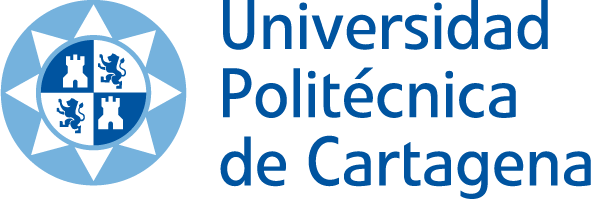 APPLICATION FOR CHANGE OF TITLE OF DOCTORAL THESISDATOS DEL DOCTORANDO-DT-15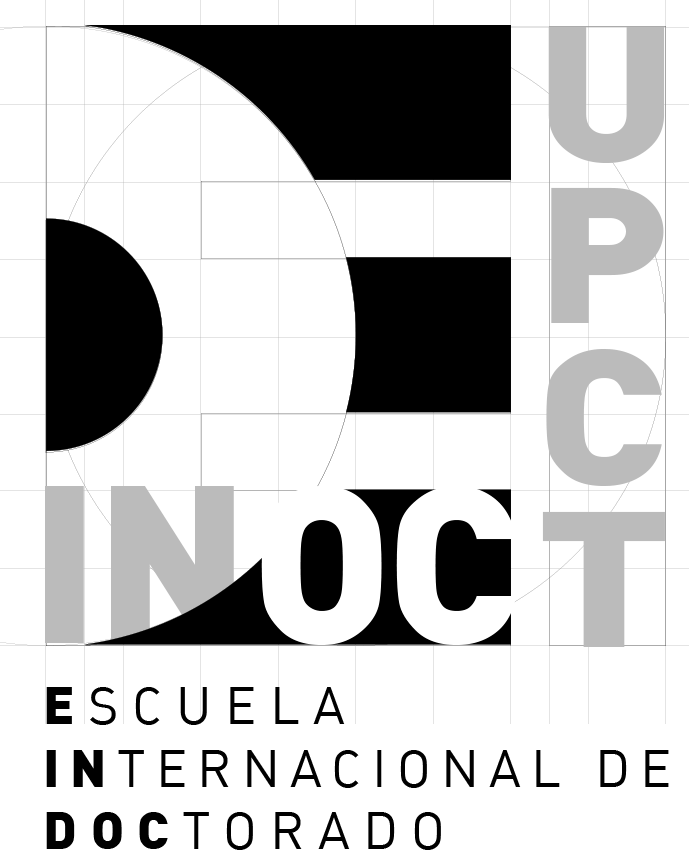 SOLICITA el cambio de título Tesis Doctoral:   APPLY for a change of title Doctoral Thesis:Cartagena, al día deEL DOCTORANDOFdo.:VºBº	DIRECTOR	DE LA TESIS DOCTORALFdo.:EL PRESIDENTE DE LA COMISIÓN ACADÉMICAFdo.:COMITÉ DE DIRECCIÓN ESCUELA INTERNACIONAL DE DOCTORADOApellidos:SurnameNombre:NameDNI/ Pasaporte/ NIE:PasportPrograma de Doctorado:Doctoral programmeFecha último Plan de Investigación: Date of last Research Plan:Director de la Tesis Doctoral:Doctoral Thesis Director:Título actual (Español):Current title (Spanish):(solo en el caso de Mención Internacional o tesis redactada completamente en otro idioma distinto al Español)(only in the case of International Mention or thesis written entirely in a language other than Spanish).Título actual (Inglés, Francés,…):Current title (English/French):Título propuesto (Español): Proposed title (Spanish):(only in the case of International Mention or thesis written entirely in a language other than Spanish).Título propuesto (Espa Inglés, Francés,…ñol): Proposed title (English/French):Motivo del cambio del título:Reason for change of title: